STATE OF MAINE REQUEST FOR PROPOSALS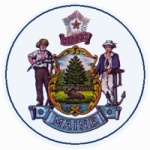 RFP SUBMITTED QUESTIONS & ANSWERS SUMMARYProvided below are submitted written questions received and the Department’s answer.RFP NUMBER AND TITLE:202402040 Electric Transmission Line Consultant for the Office of the Public AdvocateRFP ISSUED BY:Maine Office of the Public AdvocateSUBMITTED QUESTIONS DUE DATE:March 11, 2024QUESTION & ANSWER SUMMARY ISSUED:March 12, 2024PROPOSAL DUE DATE:April 1, 2024PROPOSALS DUE TO:Proposals@maine.gov1RFP Section & Page NumberQuestion1Part IV, Section II.5, p. 12If company does not have a “Dun & Bradstreet Business Information Report Snapshot”, will the Office of the Public Advocate accept a Certificate of Good Standing or a Certification of Compliance from the proposer’s state secretary and state department of revenue, respectively, in place?1AnswerAnswer1If a company does not have a Dun & Bradstreet Business Information Report Snapshot, a Certificate of Good Standing and/or a Certification of Compliance would be acceptable.If a company does not have a Dun & Bradstreet Business Information Report Snapshot, a Certificate of Good Standing and/or a Certification of Compliance would be acceptable.2RFP Section & Page NumberQuestion2Part IV, Section II.7, p. 12Can you please provide the general liability and professional liability requirements and the level of coverage need.2AnswerAnswer2No specific minimum coverage amounts are required. It is expected that bidders will have both general liability and professional liability insurance. No specific minimum coverage amounts are required. It is expected that bidders will have both general liability and professional liability insurance. 